Проект разработан юридическим отделом аппарата Городской Думы Петропавловск-Камчатского городского округа и внесен заместителем председателя Городской Думы Петропавловск-Камчатского городского округа, председателем Комитета по бюджету и экономике Воровским А.В. РЕШЕНИЕРассмотрев проект решения о внесении изменений в Устав Петропавловск-Камчатского городского округа, внесенный заместителем председателя Городской Думы Петропавловск-Камчатского городского округа, председателем Комитета по бюджету и экономике Воровским А.В., в соответствии со статьей 28 Федерального закона от 06.10.2003 № 131-ФЗ «Об общих принципах организации местного самоуправления в Российской Федерации», статьей 28 Устава Петропавловск-Камчатского городского округа, Городская Дума Петропавловск-Камчатского городского округаРЕШИЛА:1. Принять Решение о внесении изменений в Устав Петропавловск-Камчатского городского округа.2. Направить принятое Решение Главе Петропавловск-Камчатского городского округа для подписания и представления на государственную регистрацию в Управление Министерства юстиции Российской Федерации по Камчатскому краю в установленном федеральным законодательством порядке.3. Главе Петропавловск-Камчатского городского округа после государственной регистрации направить настоящее Решение в газету «Град Петра и Павла» для опубликования.РЕШЕНИЕот __________ № ____-ндО внесении изменений в Устав Петропавловск-Камчатского городского округаПринято Городской Думой Петропавловск-Камчатского городского округа(решение от _________ № _____-р)1. Часть 3 статьи 42 изложить в следующей редакции:«3. В случае досрочного прекращения полномочий Главы городского округа, Городская Дума в течение 60 дней со дня прекращения полномочий Главы городского округа обязана определить дату проведения конкурса на замещение должности Главы городского округа.В случае досрочного прекращения полномочий Главы городского округа избрание Главы городского округа из числа кандидатов, представленных конкурсной комиссией по результатам конкурса, осуществляется не позднее чем через 6 месяцев со дня такого прекращения полномочий.При этом если до истечения срока полномочий Городской Думы осталось менее 6 месяцев, избрание Главы городского округа осуществляется в течение 3 месяцев со дня избрания Городской Думы в правомочном составе.».2. В части 1 статьи 48: 1) в пункте 10 слова «определение размера вреда, причиняемого транспортными средствами, осуществляющими перевозки тяжеловесных грузов, при движении по автомобильным дорогам общего пользования местного значения» заменить словами «определение размера вреда, причиняемого тяжеловесными транспортными средствами при движении по автомобильным дорогам местного значения»;2) дополнить пунктом 70 следующего содержания:«70) определение специально отведенных мест для проведения встреч депутатов Городской Думы с избирателями, а также определение перечня помещений, предоставляемых администрацией городского округа для проведения встреч депутатов Городской Думы с избирателями, и порядок их предоставления.».3. Абзац первый части 11 статьи 59 изложить в следующей редакции:«11. Муниципальные нормативные правовые акты, затрагивающие права, свободы и обязанности человека и гражданина, устанавливающие правовой статус организаций, учредителем которых выступает городской округ, а также соглашения, заключаемые между органами местного самоуправления, должны быть опубликованы в течение 7 дней со дня их подписания и вступают в силу после их официального опубликования (обнародования).».4. В статье 86:1) часть 1 изложить в следующей редакции:«1. Устав городского округа принимается Городской Думой.Изложение Устава городского округа в новой редакции решением Городской Думы о внесении изменений и дополнений в устав муниципального образования не допускается. В этом случае принимается новый Устав городского округа, а ранее действующий Устав городского округа и решения Городской Думы о внесении в него изменений и дополнений признаются утратившими силу со дня вступления в силу нового Устава городского округа.Для подготовки проекта нового Устава городского округа решением Городской Думы создается комиссия, количественный и персональный состав, регламент деятельности которой, а также порядок учета поступивших предложений определяются решением Городской Думы при создании такой комиссии.»;2) часть 6 изложить в следующей редакции:«6. Устав городского округа, решение Городской Думы о внесении изменений и дополнений в Устав подлежат официальному опубликованию в средствах массовой информации городского округа после их государственной регистрации и вступают в силу после их официального опубликования. Глава городского округа обязан опубликовать зарегистрированные Устав городского округа, решение Городской Думы о внесении изменений и дополнений в Устав городского округа в течение 7 дней со дня его поступления из территориального органа уполномоченного федерального органа исполнительной власти в сфере регистрации уставов муниципальных образований.Изменения и дополнения в Устав городского округа вносятся отдельным нормативным правовым актом, принятым Городской Думой и подписанным Главой городского округа. В этом случае на данном правовом акте проставляются реквизиты решения Городской Думы о его принятии. Включение в такое решение Городской Думы переходных положений и (или) норм о вступлении в силу изменений и дополнений, вносимых в Устав городского округа, не допускается.Изменения и дополнения, внесенные в Устав городского округа и изменяющие структуру органов местного самоуправления городского округа, разграничение полномочий между органами местного самоуправления (за исключением случаев приведения Устава городского округа в соответствие с федеральными законами, а также изменения полномочий, срока полномочий, порядка избрания выборных должностных лиц местного самоуправления), вступают в силу после истечения срока полномочий Городской Думы, принявшей решение о внесении указанных изменений и дополнений в Устав городского округа.».5. Настоящее Решение вступает в силу после дня его официального опубликования после государственной регистрации.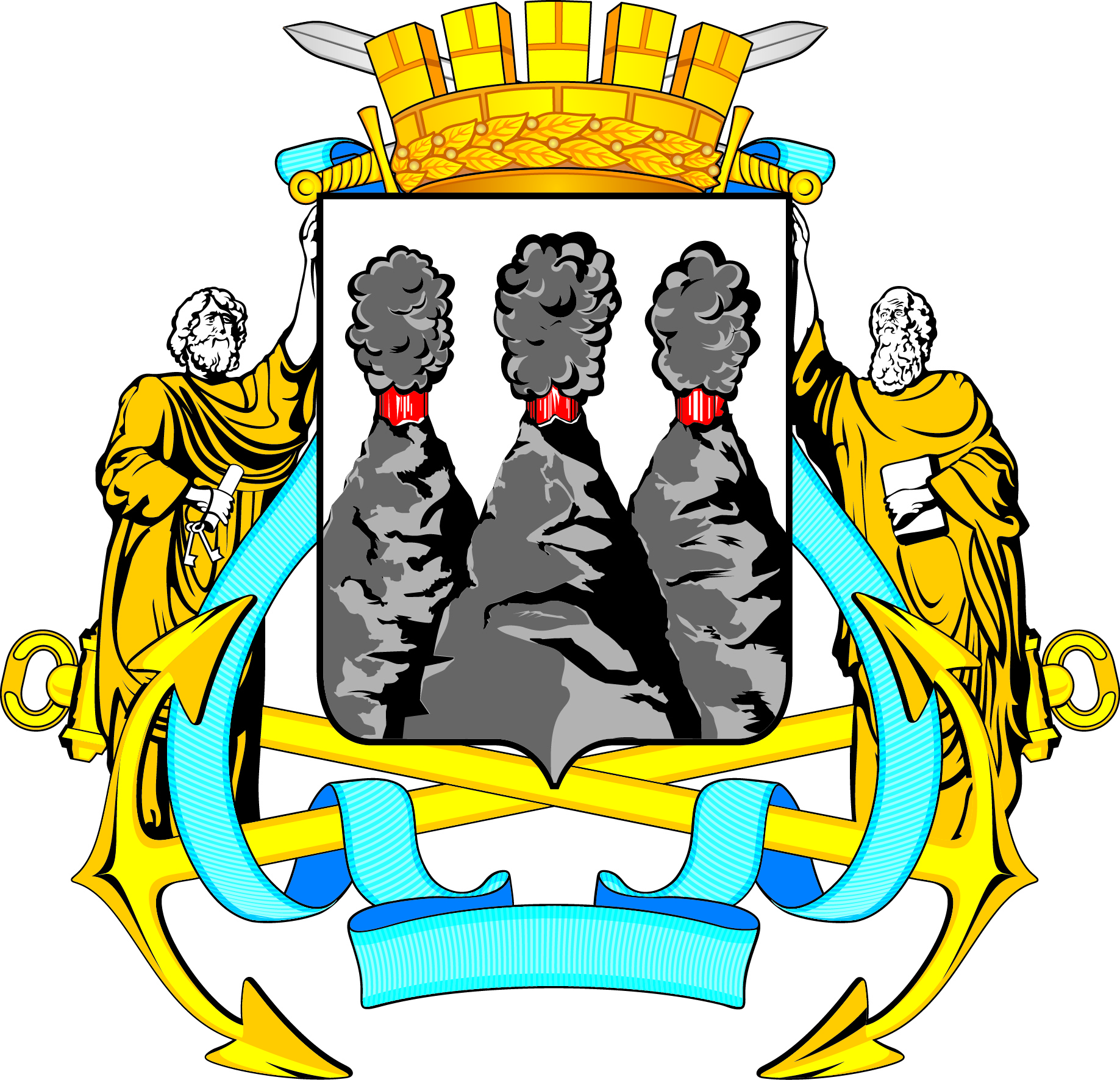 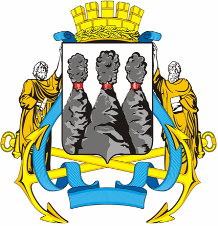 ГОРОДСКАЯ ДУМАПЕТРОПАВЛОВСК-КАМЧАТСКОГО ГОРОДСКОГО ОКРУГАот                №                  -р   сессияг.Петропавловск-КамчатскийО принятии решения о внесении изменений в Устав Петропавловск-Камчатского городского округаПредседатель Городской Думы Петропавловск-Камчатского городского округаС.И. СмирновГОРОДСКАЯ ДУМАПЕТРОПАВЛОВСК-КАМЧАТСКОГО ГОРОДСКОГО ОКРУГАГлава 
Петропавловск-Камчатского 
городского округа В.Ю. Иваненко